اختبار النهائي الفصل الدراسي الثالث – ) الدور الأول ( – للعام الدراسي 1444هـQ1. General Questions:    Match  1-Where's Ali?                                     (     ) They are 3 . 2-How many candies are there?            (     ) it's a wallet. 3-What's this?                                     (     )  She‘s a teacher.4-Can I use your eraser ?                     (     ) he is in the kitchen .5-Can ostriches fly?                             (     )  Here you go .6- What does she do?                           (     ) Yes, they can.Q2. Reading:     Match     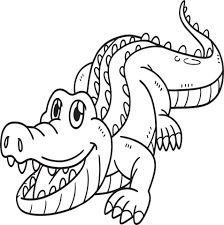 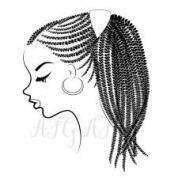 The cat is under  the cotton thread. 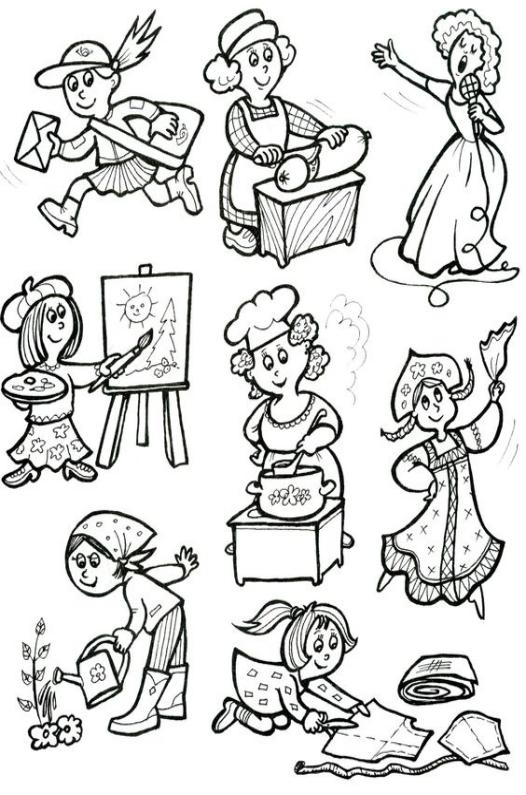  Its jaws are huge.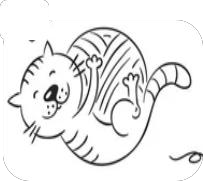 She has long black hair .He is a farmer. Q3. Vocabulary:A-Match the numbers with the pictures: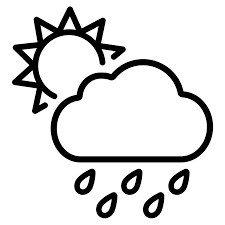 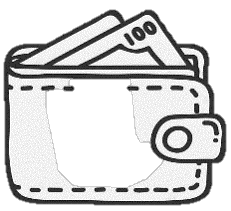 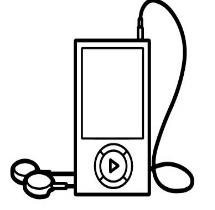 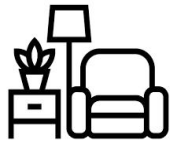 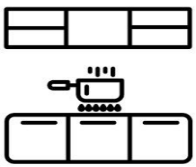 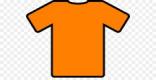 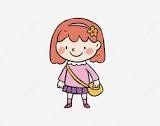 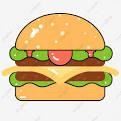 B-Circle the correct word :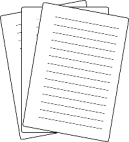 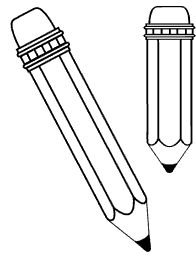 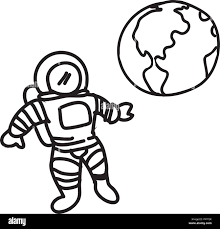 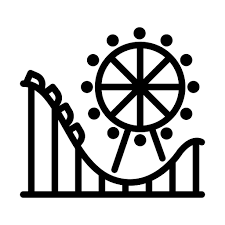 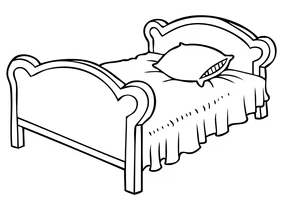 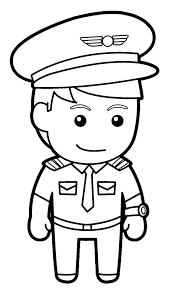 Q4. Orthography   A-Complete the missing letter:.Q5. Writing :Do as shown between brackets:A.(rearrange)1- In the bathroom / He / is.  …………………………………………………………. 2-he/ a firefighter / Is /? ……………………………………………………C-(Complete)> ( get-   eat - those - these  )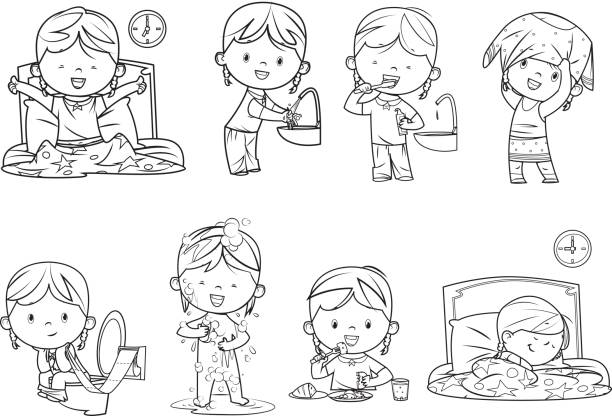 1- I _______ lunch.I _______up early.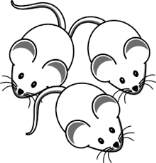 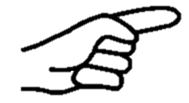 What are  _______  ?Q6. Grammar:    (She – They- I) is in the kitchen. She ( work – works– working) in a school.  They ( go – goes – going) to school in the morning.I go to school ( in – on – at ) morning. (Which - Where - What) is Hashim ? He is in the bedroom. Good Luckالمملكة العربية السعودية وزارة التعليم إدارة تعليم   مدرسة ابتدائية 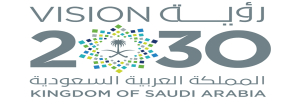 المادة : لغة انجليزية الصف : ________ الابتدائي الزمن : ساعة و نصسالمهارةالدرجةبالارقامالدرجة بالاحرفالمصححهالمصححهالمراجعهالمدققة162436445565المجموعالمجموع30اسم الطالبةاسم الطالبة------------------------------------------------------------------------الفصلرقم الجلوس6-  cloudy5-MP3player 4- rainy3-a wallet2-  kitchen 1-livingroom(ee _ea _ sp  _ sw _ pr _ oo_ ou _ fr )(ee _ea _ sp  _ sw _ pr _ oo_ ou _ fr )(ee _ea _ sp  _ sw _ pr _ oo_ ou _ fr )(ee _ea _ sp  _ sw _ pr _ oo_ ou _ fr )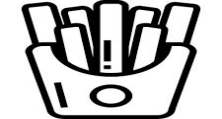 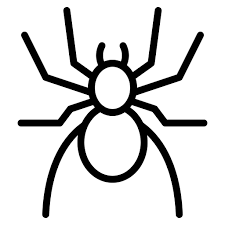 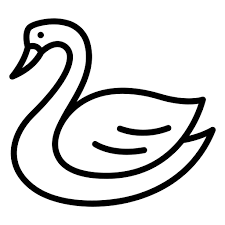 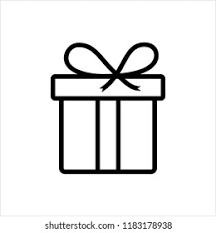 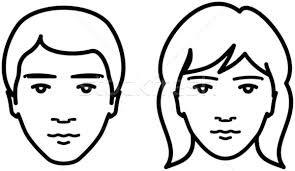 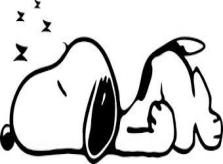 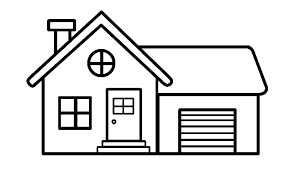 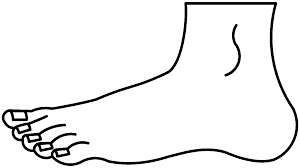 _ _an_ _ies_ _esent_ _ider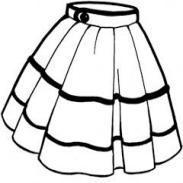 f_ _th_ _sesl_ _ph_ _ dB-Choose the right spellingB-Choose the right spellingB-Choose the right spellingB-Choose the right spellingB-Choose the right spellingB-Choose the right spellingB-Choose the right spellingB-Choose the right spellingb__ gb__ gb__ g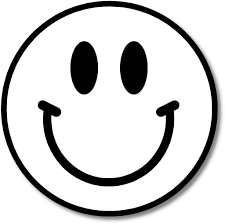 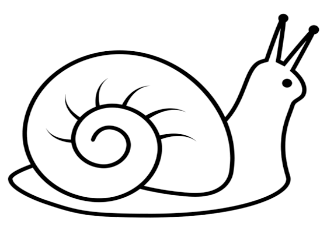 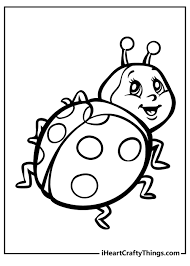 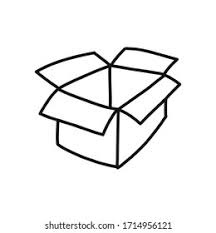  _ _ile _ _ile _ _ile auoslsmsnb__ xb__ xb__ x_ _ ail._ _ ail._ _ ail. auoslsmsnC-Unscramble the letters and writeC-Unscramble the letters and writeC-Unscramble the letters and writeC-Unscramble the letters and write b u p c d a o r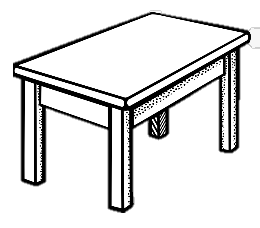 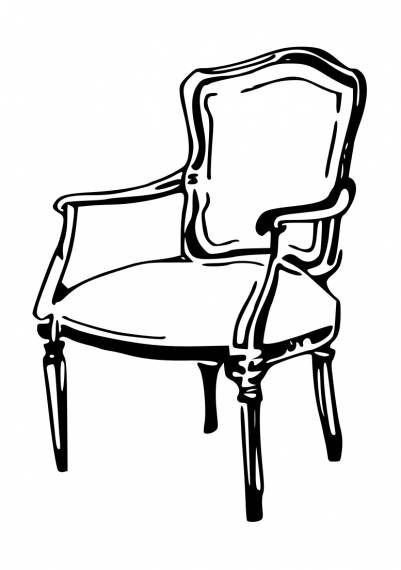 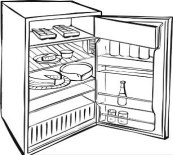 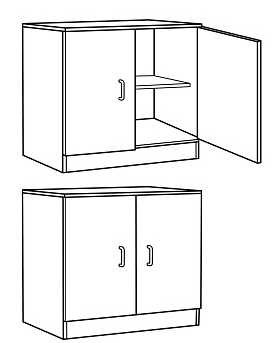 e a l b t d i r e g fr a i c h